ライオンズクラブ国際協会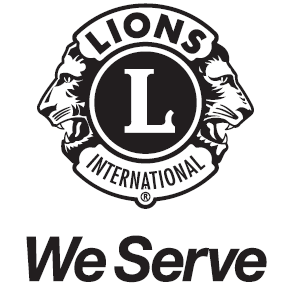 ３３３－Ｃ地区　キャビネット事務局　　　　　　　  　  　　　　　　　　　　　　　　　　　　　https://lionsclub333c.org/　　　　　　　　　　　　　　　　　　　　　　　　　　〒260-0026 千葉市中央区千葉港4-3 千葉県経営者会館 4F 　℡043-243-2528幹発２０－０３６ 　２０２１年　３月 ２３日各ライオンズクラブ会長・幹事　様ライオンズクラブ国際協会３３３－Ｃ地区キャビネット幹事　Ｌ 若菜 智一地区情報テクノロジー委員長　Ｌ 川名 融郎クラブ対象メンバーサポートウェビナー(3/17開催)録画及び資料のお知らせ前略　3月17日に行われたウェビナーの録音ファイル及び資料の配信について、OSEAL調整事務局から下記のご案内が届きましたのでお知らせいたします。草々……………………先日はお忙しい中、クラブ対象メンバーサポートウェビナーにご参加いただきありがとうございました。当日使用したスライドとウェビナー録画データ、Q&Aについてご案内いたします。全ての資料は「ライオンズクラブ国際協会日本語情報サイト」のウェビナーページに掲載しており、どなたでも閲覧可能です。 こちらのリンクよりアクセスし、ダウンロードをお願い致します：https://sites.google.com/site/pacificasianja/home/webinar*上記ページにある録画データのリンク先をクリックして開いた画面にお名前とメールアドレスを入力し、「登録する」ボタンをクリックすると、録画データが展開されます。4月中旬頃～下旬に、ライオン・アカウント、MyLCI、会計関連の個別のウェビナーを開催予定です。詳細は決まり次第、皆様にご連絡いたします。ライオンズクラブ国際協会　OSEAL調整事務局 ……………………※ウェビナーで紹介された「ライオンズクラブ国際協会日本語情報サイト」には、本部資料、MYLCIマニュアル、など役に立つ情報が掲載されています。ご活用ください。https://sites.google.com/site/pacificasianja/home※終身会員申請書の提出先が、米国の会員サービスセンターから日本の会員サービスセンターに変更されたとの説明がありました。書式に記載のメールアドレスではなく、今後は下記のメールアドレスに終身会費の振り込みを確認できる書類（振り込み明細など）と共にお送りください。mscjapan@lionsclubs.org